Муниципальное бюджетное дошкольное образовательное учреждение «Ермаковский детский сад № 4»Методическая разработка«Осеннее путешествие»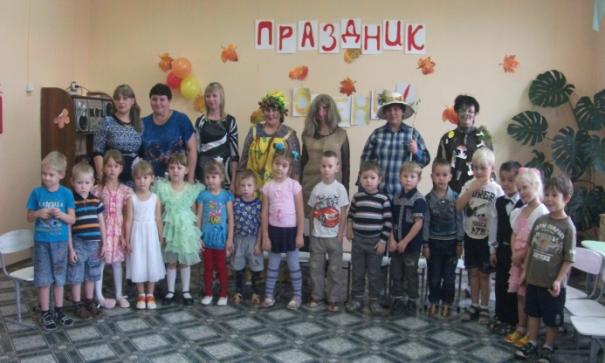                                                                    Составитель воспитатель  МБДОУ «Ермаковский детский сад № 4»                                                              Зыкова Ксения ВикторовнаЕрмаковское 2014 год. Цель: Создать детям веселое праздничное настроение, развивать эмоциональный отклик.Задачи : Закрепить представления детей об осени как благодатном и красивом времени года. Развивать творческие способности, память, мышление , речь. Воспитывать желание участвовать в праздниках.Предварительная работа: Разучивание песен, танцев, стихотворений, игр;индивидуальная работа с ведущими персонажами.Материалы и оборудование: Украшение зала по- осеннему; осенние листочки, муляжи грибов, костюмы для персонажей.Ход мероприятияДети входят в зал под музыку « Осень милая шурши»  (сл. С. Еремеева , муз. М. Еремеевой).Дети встают возле стульчиков, исполняют песню « Дождик»Ведущая: Если на деревьях листья пожелтелиЕсли в край далекий птицы улетелиЕсли небо хмурое, Если дождик льетсяЭто время года как зовется? Дети: Осень! 1-ый ребенок  Пролетело лето, как большая птица.Вот уже и осень, в двери к нам стучится,И листок березки  тихо и печальноПадает на землю, словно бы нечаянно2-ой ребенокОсень лисьим шагом, Крадется по оврагам,Вдоль речек и речушекИ вдоль лесных опушек.Крадетсяи при этомВсе красит лисьим цветом.Исполняется песня « Где ты солнце?»Ведущая обращает внимание на осенний лист, говорит, что на нем какое- то послание, читает вслух: «Дорогие ребята, жду вас в гости, мои друзья укажут вам дорогу ко мне, Спешите, Осень».Вы готовы отправиться в путешествие? Тогда в путь. Дети идут за ведущей. Навстречу вылетает сорока. Сорока: И куда это вы путь держите? Дети: К Осени в гости идем. Укажи нам дорогу, пожалуйста. Сорока: Сначала скажите мне, когда мне в путь дорогу собираться, в теплые края? Дети: Сорока ты ведь зимующая птица. Сорока: Правильно, только не забывайте меня зимой подкармливатьСорока:Слушайте внимательно двигайтесь прямо по той дорожке, вон за тем деревом – лесные звери, ну а мне пора лететь по своим делам, до свидания! Сорока улетает. Дети идут за ведущей. Под деревом сидят звери.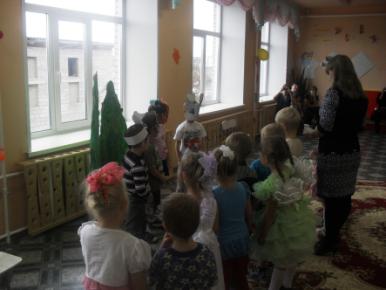 Дети :Здравствуйте, звери! О чем спор? Медведь:  Отвечайте звери мне :Вы готовы ли к зиме?Еж: В царстве листьев и травыПро меня забыли вы?Здесь ,в кустах ,моя избушка,А в избе – грибов кадушка. Белка: Лето я не проспала, А орешки припасла.Высока мое дупло.В нем и сухо и тепло.Зайка: А у нас есть валенки,Полушубок маленький, Что нам вьюга да метель,Хочешь, Мишенька, примерь!Ведущая: Подождите, звери, спать! Покажите нам дорогу к Осени!Медведь: Конечно, вам надо пройти через дремучий лес, там живет Лесовичек он и отведет вас к Осени. Дети: Спасибо! Ведущая: Ну что дети вам не страшно идти в лес? Дети: Нет! Ведущая: Тогда в путь, смотрите вон тропинка если мы быстро пробежим по ней друг за другом, след в след, тогда нам в лесу никто не страшен! Бежим!Дети бегут змейкой.Выходят Баба Яга и Леший.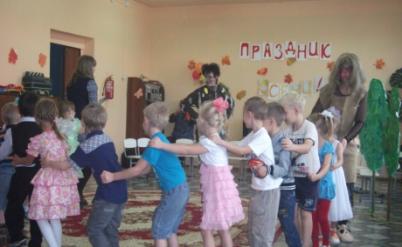 Баба-Яга: Ага, попались! Какие вкусненькие наверно, и куда это вы идете? Ведущая: К Осени, подскажите нам дорогу. Леший: Вначале угостим вас (угощают детей мухоморами.) Дети: Мухоморы ядовитые их не едят. Леший: Вот грамотеи, тогда померяемся силами, победите нас отпустим и даже проводим. Проводятся эстафеты:«Перетягивание каната»«Гонки на метлах с Бабой-Ягой»(Делятся на команды.) Дети побеждают. Баба-Яга: Ай - да молодцы, ловкачи, обещание свое мы выполним, ступайте за нами, отведем вас у Лесовичку. Пройдя небольшое расстояние дети встречают Лесовичка. 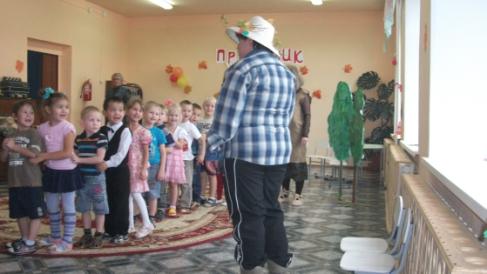 Лесовик: Узнали вы меня? С Лесовичком любой из вас знаком, И родом я из сказки, а вам мои подсказки нужны порой друзья, чтобы я отвел вас к Осени вы должны выполнить задания:1.Назовите признаки осени. 2.Назовите деревья растущие на участке.3.Узнайте с какого дерева листики (показывает листики) Лесовик: Молодцы ребята! Лесовик: Ну-ка, расступись лесной народ, хозяйка Осень к нам идет! 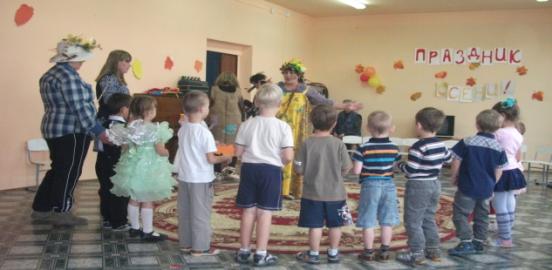 Осень: Вы обо мне, а вот и я, здравствуйте мои друзья! Ведущая: Здравствуй осень, мы очень рады видеть тебя. И дети приготовили тебе в подарок танец.Дети танцуют танец с зонтиками « Кап-кап-кап»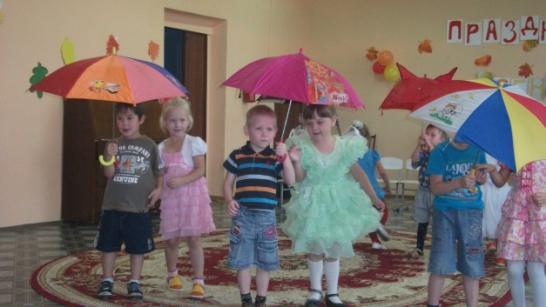 Осень: Спасибо ребята, вижу рады видеть меня. Я тоже приготовила вам подарок, только для начала отгадайте мои загадки.Осень загадывает детям загадки. Дети отвечают.Какие овощи с пупырышками? ( огурец)У какого овоща есть глазки? (картофель)Какой овощ мешал принцессе спать ? ( горох)Кто собирает яблоки спиной? ( еж)Какой лесной житель сушит себе на деревьях грибы? (белка)Осень: Какие молодцы, все правильно отгадали. А теперь пора и мне вас радовать.    (подводит детей к дереву).Посмотрите, вот на этом волшебном дереве растут волшебные яблоки, кто их съест станет сильным, добрым, смелым. Давайте подойдем к дереву и сорвем яблочки. Дети подходят к дереву, а под деревом  сидят Баба-Яга и Леший жуют яблоки. Осень: Что вы тут делаете? 	Леший: Как угощение так про нас забыли, вот мы сами себя угощаем… Ведущая: Что же делать они все яблоки съели, а как же дети? Осень: Не волнуйтесь я ведь волшебница, сейчас поколдую и эти лесные разбойники станут добрыми и вернут детям угощения. Осень колдует, и Баба-Яга с Лешим кружатся, добреют и угощают детей яблоками. Осень: Ребята понравилось вам осеннее путешествие ко мне в гости? Дети: Да! Ведущая: Осень, а наши дети хотят подарить тебе песню. Исполняется песня «Осень наступила»Осень: Спасибо, вам друзья, до свидания! Ну, а в следующем году в гости вас я снова жду! Осень с героями уходит, праздник заканчивается. 